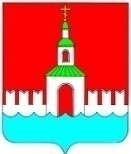  АДМИНИСТРАЦИЯ ЮРЬЕВЕЦКОГОМУНИЦИПАЛЬНОГО РАЙОНАИВАНОВСКОЙ ОБЛАСТИРАСПОРЯЖЕНИЕ от   29.12.2018 г.  №   820                В соответствии с частью 1 статьи 8.2 Федерального закона от 26 декабря 2008 года № 294-ФЗ «О защите прав юридических лиц и индивидуальных предпринимателей при осуществлении государственного контроля (надзора) и муниципального контроля» и в целях предупреждения нарушений юридическими лицами, индивидуальными предпринимателями обязательных требований законодательства 1. Утвердить прилагаемую Программу профилактики нарушений обязательных требований законодательства на 2019 год в сфере муниципального контроля (прилагается). 2. Должностным лицам администрации Юрьевецкого муниципального района, уполномоченным на организацию и осуществление муниципального контроля в соответствующих сферах деятельности, обеспечить в пределах своей компетенции, выполнение Программы профилактики нарушений. 3. Настоящее распоряжение разместить на официальном сайте администрации Юрьевецкого муниципального района Ивановской области в информационно-телекоммуникационной сети «Интернет».4.  Контроль исполнения настоящего постановления возложить на председателя комитета по управлению муниципальным имуществом, земельным отношениям и сельскому хозяйству Плисова В.К. Глава Юрьевецкого муниципального района               Тимошенко Ю.И.    Приложение № 1 к распоряжению администрации	          Юрьевецкого муниципального  районаот   29.12.2018 г. № 820П Р О Г Р А М М Апрофилактики нарушений обязательных требований законодательства на 2019 год в сфере муниципального контроляРаздел 1. Общие положения1.1. Настоящая программа профилактики нарушений юридическими лицами и индивидуальными предпринимателями обязательных требований законодательства, и требований, установленных муниципальными правовыми актами (далее - программа) разработана в соответствии с Федеральным законом от 26 декабря 2008 года № 294-ФЗ «О защите прав юридических лиц и индивидуальных предпринимателей при осуществлении государственного контроля (надзора) и муниципального контроля», в целях организации проведения органом муниципального контроля Администрацией Юрьевецкого муниципального района профилактики нарушений требований, установленных муниципальными правовыми актами, а также требований, установленных федеральными законами и иными нормативными правовыми актами Российской Федерации, законами Ивановской области, в случаях, если соответствующие виды контроля относятся к вопросам местного значения муниципального района (далее - обязательные требования, требования, установленные муниципальными правовыми актами), в целях предупреждения возможного нарушения подконтрольными субъектами обязательных требований, требований, установленных муниципальными правовыми актами и снижения рисков причинения ущерба охраняемым законом ценностям. 1.2. Задачами программы являются: 1.2.1. Укрепление системы профилактики нарушений обязательных требований, требований, установленных муниципальными правовыми актами путём активизации профилактической деятельности. 1.2.2. Выявление причин, факторов и условий, способствующих нарушениям обязательных требований, требований, установленных муниципальными правовыми актами. 1.2.3. Повышение правосознания и правовой культуры руководителей юридических лиц и индивидуальных предпринимателей. 1.3. Срок реализации программы - 2019 год.Раздел 2. Виды муниципального контроля, осуществляемого администрацией Юрьевецкого муниципального районаРаздел 3. Мероприятия по профилактике нарушений,реализуемые администрацией Юрьевецкого муниципального районаЛИСТ СОГЛАСОВАНИЯК проекту постановления  администрации Юрьевецкого  муниципального  района Ивановской областиОб утверждении Программы профилактики нарушений обязательных требований законодательства на 2018 год в сфере муниципального контроляПроект постановления  вносит отдел экономики и муниципального контроля администрации Юрьевецкого муниципального района. « ____» ______  2017 г.          В связи, с чем вносится проект ____текущие вопросы_____________ (в соответствии с решением вышестоящих организаций, в порядке контроля, текущие вопросы и т.д.)   Проект согласован : Глава Юрьевецкого муниципального района                  Ю.И.Тимошенко Рассылка отделам,  учреждениям,  предприятиям, организациям:______________                                                                                                                                           подпись нач. отдела       дело -21. контроль –                                 5.________________                            9._________________2.________________                     6.________________                          10._________________3.________________                     7.________________                          11._________________4.________________                     8.________________                          12._________________Всего экземпляров: ______   Об утверждении Программы профилактики нарушений обязательных требований законодательства на 2019годв сфере муниципального контроля№п/пНаименование вида муниципального контроляНаименование органа (должностного лица), уполномоченного на осуществление муниципального контроля в соответствующей сфере деятельности1231.Муниципальный земельный контроль на территории Юрьевецкого муниципального районаКомитет по управлению муниципальным имуществом, земельным отношениям и сельскому хозяйству; Отдел развития инфраструктуры, экономики и муниципального контроля администрации Юрьевецкого муниципального района. 2.Муниципальный контроль за обеспечением сохранности автомобильных дорог местного значения в границах Юрьевецкого муниципального районаКомитет по управлению муниципальным имуществом, земельным отношениям и сельскому хозяйству; Отдел развития инфраструктуры, экономики и муниципального контроля администрации Юрьевецкого муниципального района. 3.Муниципальный контроль в области использования и охраны особо охраняемых природных территорий местного значения на территории Юрьевецкого муниципального районаКомитет по управлению муниципальным имуществом, земельным отношениям и сельскому хозяйству; Отдел развития инфраструктуры, экономики и муниципального контроля администрации Юрьевецкого муниципального района. 4.Муниципальный жилищный контроль на территории Юрьевецкого городского поселения Юрьевецкого муниципального района Управление городского хозяйства и ЖКХ администрации Юрьевецкого муниципального района; Отдел развития инфраструктуры, экономики и муниципального контроля администрации Юрьевецкого муниципального района.№ п/пНаименование мероприятияСрок реализации мероприя-тияОтветственный исполнитель12341.Размещение на официальном сайте администрации  Юрьевецкого муниципального района в сети «Интернет» для каждого вида муниципального контроля перечней нормативных правовых актов или их отдельных частей, содержащих обязательные требования, оценка соблюдения которых является предметом муниципального контроля, а также текстов соответствующих нормативных правовых актовВ течение годаОрганы (должностные лица), уполномоченныена осуществление муниципального контроляв соответствующей сфере деятельности, указанные в разделе I настоящей Программы2.Осуществление информирования юридических лиц, индивидуальных предпринимателей по вопросам соблюдения обязательных требований, в том числе посредством разработки и опубликования руководств по соблюдению обязательных требований, проведения семинаров и конференций, разъяснительной работы в средствах массовой информации и иными способами.В случае изменения обязательных требований – подготовка и распространение комментариев о содержании новых нормативных правовых актов, устанавливающих обязательные требования, внесенных изменениях в действующие акты, сроках и порядке вступления их в действие, а также рекомендаций о проведении необходимых организационных, технических мероприятий, направленных на внедрение и обеспечение соблюдения обязательных требований.В течение года по мере необхо-димостиОрганы (должностные лица), уполномоченныена осуществление муниципального контроляв соответствующей сфере деятельности, указанные в разделе I настоящей Программы3.Обеспечение регулярного (не реже одного раза в год) обобщения практики осуществления в соответствующей сфере деятельности муниципального контроля и размещение на официальном сайте администрации Юрьевецкого муниципального района в сети «Интернет» соответствующих обобщений, в том числе с указанием наиболее часто встречающихся случаев нарушений обязательных требований с рекомендациями в отношении мер, которые должны приниматься юридическими лицами, индивидуальными предпринимателями в целях недопущения таких нарушений.IV кварталОрганы (должностные лица), уполномоченныена осуществление муниципального контроляв соответствующей сфере деятельности, указанные в разделе I настоящей Программы4.Выдача предостережений о недопустимости нарушения обязательных требований в соответствии с частями 5 - 7 статьи 8.2 Федерального закона от 26 декабря 2008 года № 294-ФЗ «О защите прав юридических лиц и индивидуальных предпринимателей при осуществлении государственного контроля (надзора) и муниципального контроля» (если иной порядок не установлен федеральным законом).В течение года (по мере необходимости)Органы (должностные лица), уполномоченныена осуществление муниципального контроляв соответствующей сфере деятельности6Разработка и утверждение Программы профилактики нарушений обязательных требований  законодательства на 2020 год. Декабрь Отдел развития инфраструктуры, экономики и муниципального контроля администрации Юрьевецкого муниципального района.ДолжностьЗамечанияПодписьФ.И.ОПервый заместитель главы  администрации районаД.А. КругловЗаместитель  главыадминистрации районаС.М. ДобрягинЗаместитель  главыадминистрации района, начальник финансового отделаЕ.В. СмысловаНачальник отдела организационно-кадровой службы и архивного делаИ.Ф. Смыслова Начальник экономики и муниципального контроля О.Н. Гурьянова